EYFS AND YEAR 1WEEK 4MONDAYMATHSAddition by partitioning numbers Choose a written number between 2 and 10. Children to collect that number of objects. Split the objects into two parts. Count the objects in each part. Then count the total again. Can they say the addition number sentence?Adult Guidance- To extend your child further can they split the number in a different way. e.g. 5 can be split into 3 and 2 or 4 and 1. Theme WorkThis will be for the children to draw what the weather has been like and write the day of the week inside the box.Children to keep a weather journal for the week. Children to record the weather with a simple sentence.ChallengeCan children use a ‘wow’ word (adjective)?Can children use ‘and’?e.gToday the weather is sunny and the white fluffy clouds are in the sky.Day ________________________________________________________________________________________________________________________________________________________________________________________________________________________________________________________________________________________________________________Day ________________________________________________________________________________________________________________________________________________________________________________________________________________________________________________________________________________________________________________________________________TUESDAYMATHSAddition by partitioning numbersChoose a written number between 2 and 10. Children to collect that number of objects. Split the objects into two parts. Count the objects in each part. Then count the total again. Can they say the addition number sentence? Challenge- Can they write as many number sentences they can using + and =? e.g. 50+5 = 5     1+4= 5      2+3= 5   3+2=5    4+1=5    5+0=5Adult Guidance- Repeat with different numbers and model where required. Year 1 parents could extend using numbers to 20. ThemeAdult Guidance- Challenge- WEDNESDAYPHONICS-MATHSMATHSAddition number bonds to 10 and 20EYFS- Adult/child to collect 10 objects and split the number into two parts. Can the child verbally say what the two parts are? This could be written as a number sentence. Investigate with your child all of the different ways of making 10 using the objects. Adult Guidance- Year 1 parents could extend this to 20Challenge Can you put the number bond information into a part whole model? 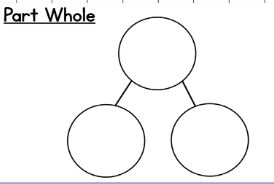 Challenge THEMETHURSDAYPHONICS-MATHSNumbergym Practise- online access- username- sjg, password- welovemathsEarly Maths- number facts- tens frames challenge and tens frames exploreAdult Guidance- Children can explore other maths games linked to number and place value.THEMEFRIDAYPHONICS-MATHSEYFS- https://whiterosemaths.com/homelearning/early-years/Year 1- recap on previous school learning about measure. Lesson 3https://whiterosemaths.com/homelearning/year-1/THEME